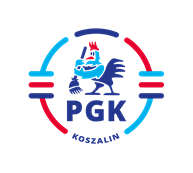 Koszalin, dnia 26.10.2021 r.Nr postępowania: 2021\S 186-481238Nr referencyjny 42Identyfikator postępowania ocds-148610-31883d4a-1d3f-11ec-b885-f28f91688073INFORMACJA Z OTWARCIA OFERT  wymagana na podstawie art. 222 ust. 5 ustawy z dnia 
11 września 2019 r. Prawo zamówień publicznych (  t.j. Dz.U. z 2021 r. poz. 1129 ). Dotyczy: Postępowania o udzielenie zamówienia publicznego prowadzonego w trybie przetargu nieograniczonego na:„Zakup ładowarki kołowej w formie leasingu operacyjnego”.Ofertę złożył  następujący Wykonawca: Konsorcjum firm:Europejski Fundusz Leasingowy SA (lider), EWPA Sp. z o.o. 
Siedziba i adres Ul. Legnicka 48, bud. C-D, 54-202 WrocławCena całego zamówienia (łącznie z kosztem leasingu)      1 059 942,62 zł bruttoOkres gwarancji na ładowarkę          36 miesięcy  